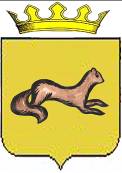 КОНТРОЛЬНО-СЧЕТНЫЙ ОРГАН ОБОЯНСКОГО РАЙОНАКУРСКОЙ ОБЛАСТИ306230, Курская обл., г. Обоянь, ул. Шмидта д.6, kso4616@rambler.ruЗАКЛЮЧЕНИЕ №25на проект решения Представительного Собрания Обоянского района Курской области «О внесении изменений и дополнений в решение Представительного Собрания Обоянского района Курской области от 24.12.2013 №10/70-II «О бюджете муниципального района «Обоянский район» Курской области на 2014 год и на плановый период2015 и 2016 годов»г.Обоянь                                                                                      29.05.2014 г.Представленным проектом Решения Представительного собрания «Обоянского района» Курской области предлагается внести изменения и дополнения в решение Представительного Собрания Обоянского района Курской области от 24.12.2013 №10/70-II «О бюджете муниципального района «Обоянский район» Курской области на 2014 год и на плановый период 2015 и 2016 годов». При проведении экспертизы представленного проекта Решения установлено следующее:Проект Решения предусматривает увеличение доходной и расходной части бюджета на 2131,6 тыс. руб. Увеличение доходной части бюджета предусматривается за счет:субсидии на дополнительное финансирование мероприятий по организации питания обучающихся в муниципальных образовательных учреждениях на сумму 564 742,00 руб.;субсидии бюджетам муниципальных районов на софинансирование расходных обязательств муниципальных образований, связанных с организацией отдыха детей в каникулярное время на сумму 1 536 900,00 руб.;межбюджетных трансфертов, передаваемых бюджетам муниципальных районов для компенсации дополнительных расходов, возникших в результате решений, принятых органами власти другого уровня на сумму 30 000 руб.Подпункт 1.1 пункта 1 проекта решения предусматривает, что в п.1 статьи 1:в абзаце 2 слова «408509017 рублей» заменить словами «410640659 рублей»;в абзаце 3 слова «414474925 рублей» заменить словами «416606567 рублей».Подпункт 1.2 пункта 1 проекта решения предусматривает, что приложения №1,2,5,8-12 изложить в новой редакции.В приложении №1 эти изменения не отражены:вместо суммы «410640659 рублей» отражена сумма «414640659 рублей»;вместо суммы «416606567 рублей» отражена сумма «420606567 рублей».Дополнительно, в соответствии с представленным проектом, производится перераспределение бюджетных ассигнований по разделам подразделам, целевым статьям и видам расходов бюджета.Контрольно-счетный орган Обоянского района Курской области рекомендует Представительному Собранию Обоянского района Курской области рассмотреть, предложенный проект Решения на заседании Представительного Собрания Обоянского района Курской области с учетом вышеизложенных замечаний. Ведущий инспектор Контрольно-счетного органа Обоянского района Курской области                                           Л.В. Климова